              Летний праздник «Бал у Дюймовочки»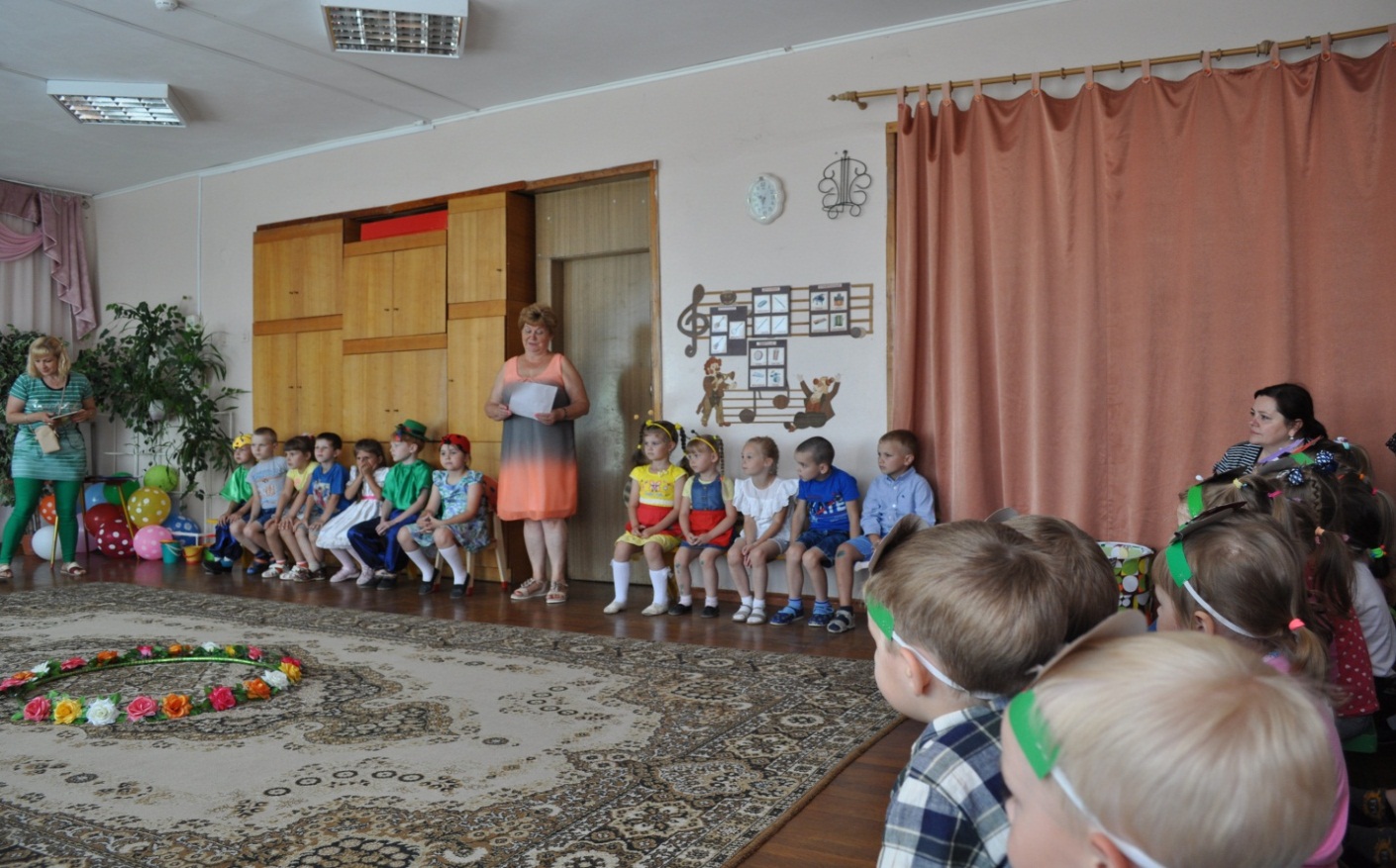 А вот и сама Дюймовочка – Вероничка Забалдина из группы «Ласточка»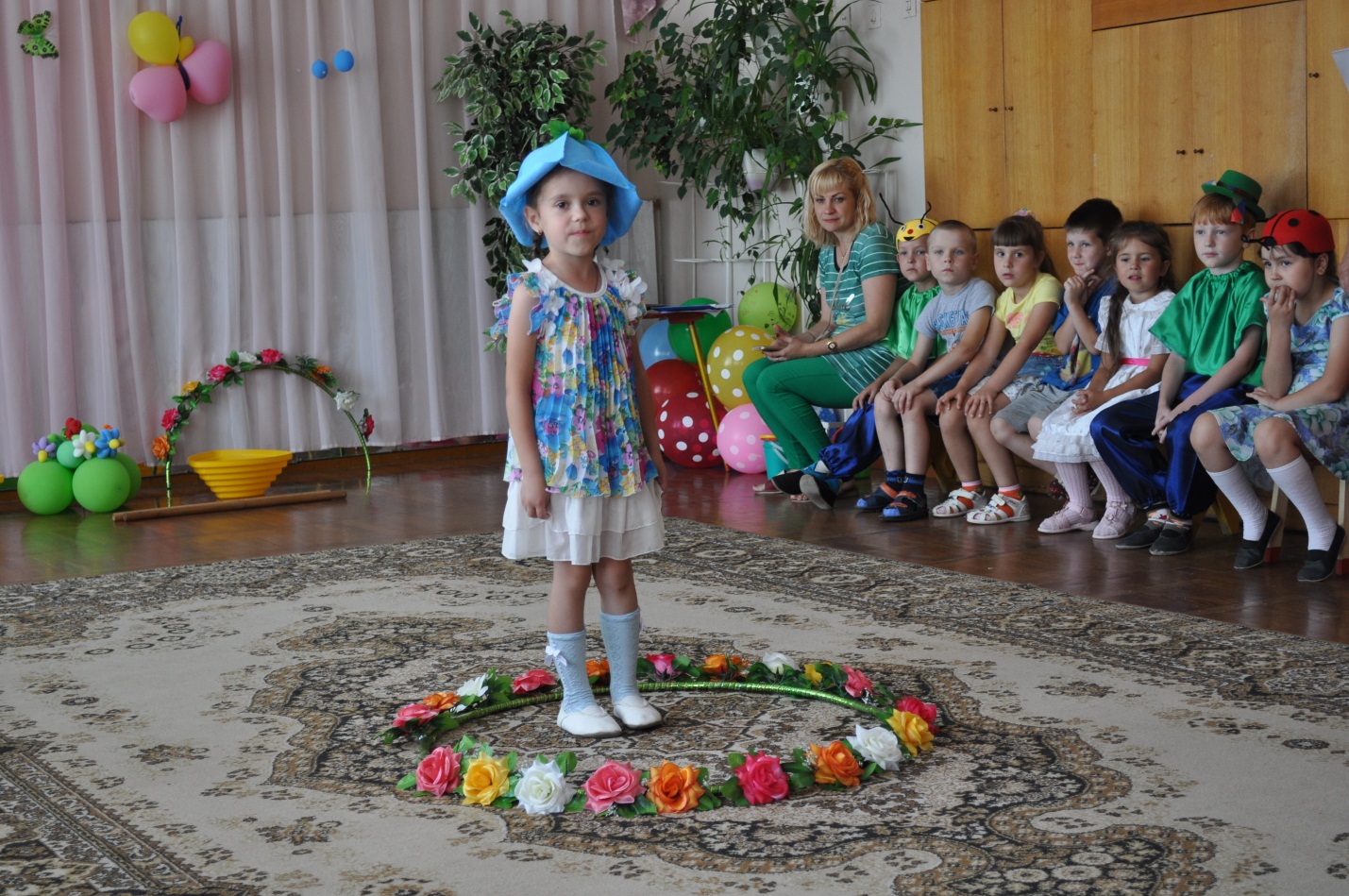 Танец цветов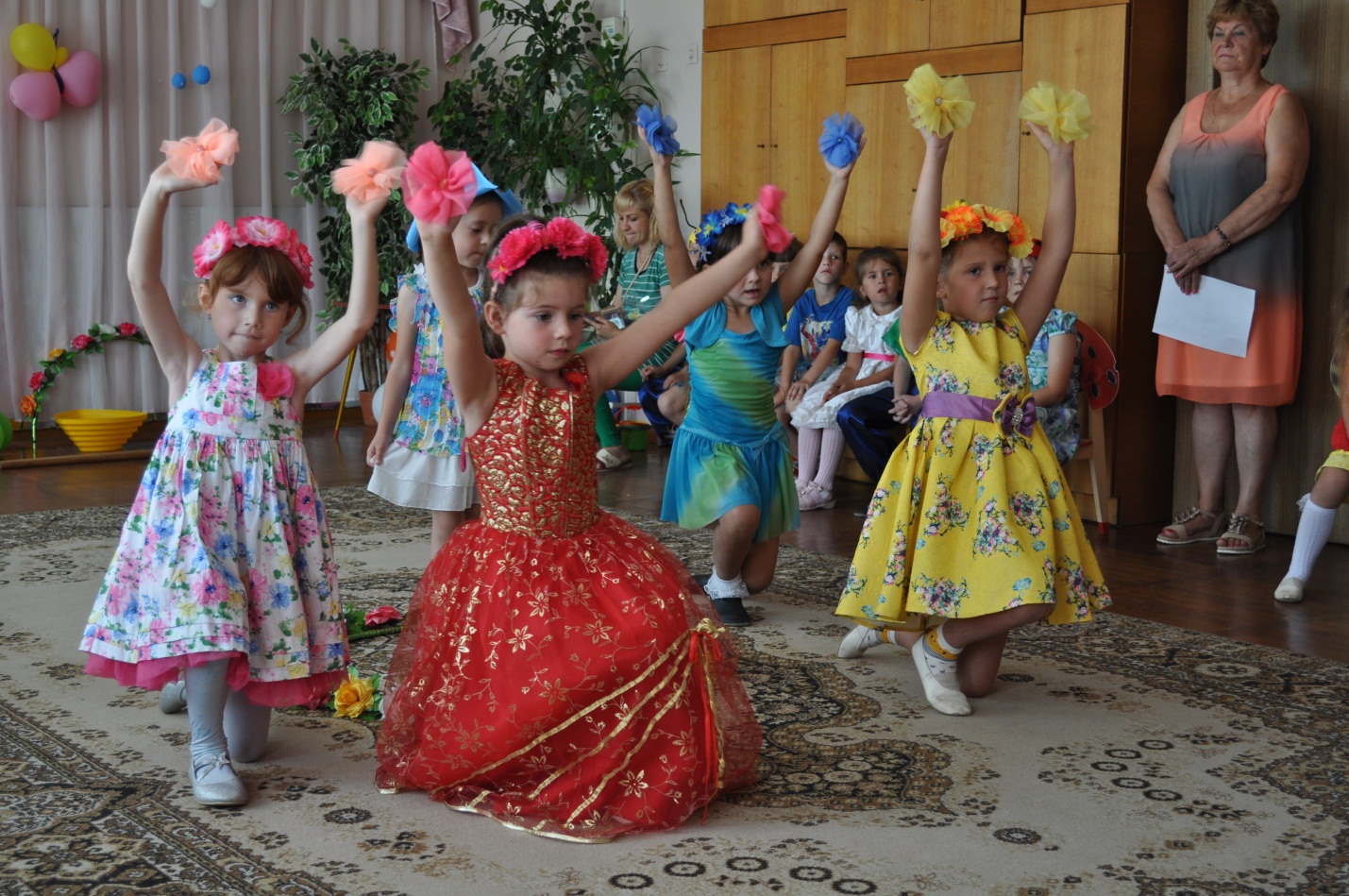 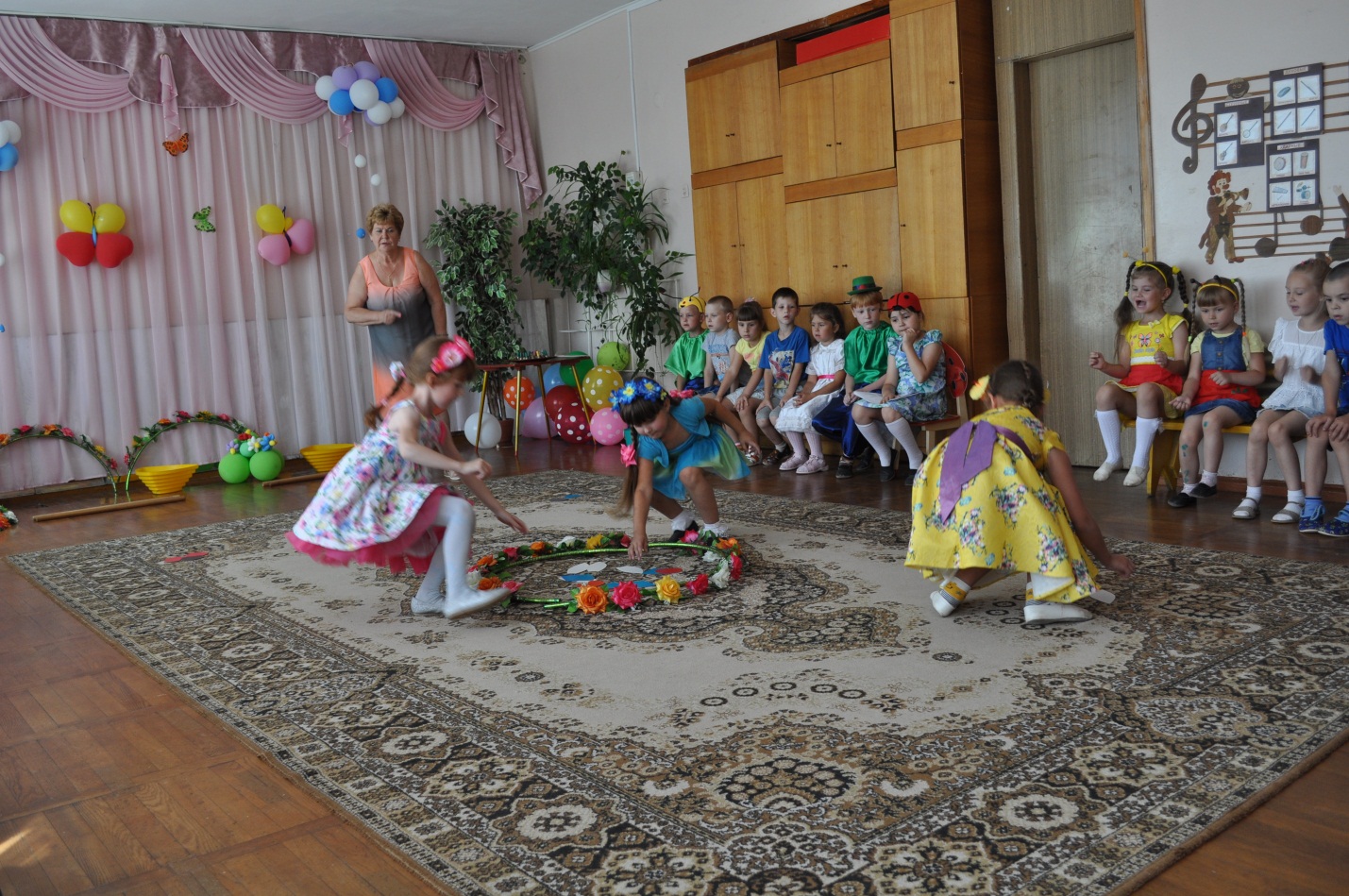 На полянку вылетели красивые мотыльки - девочки из группы «Ласточка»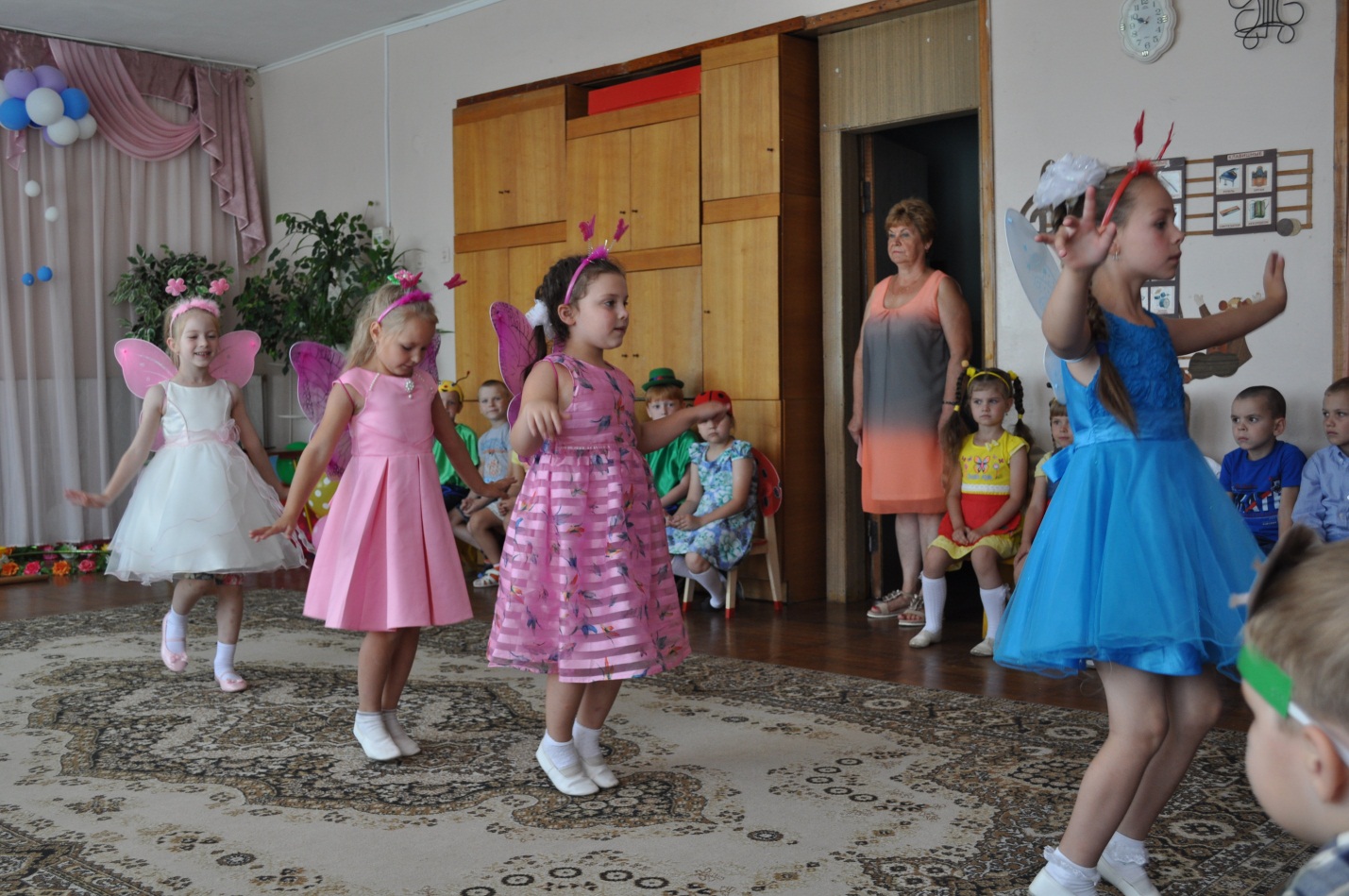 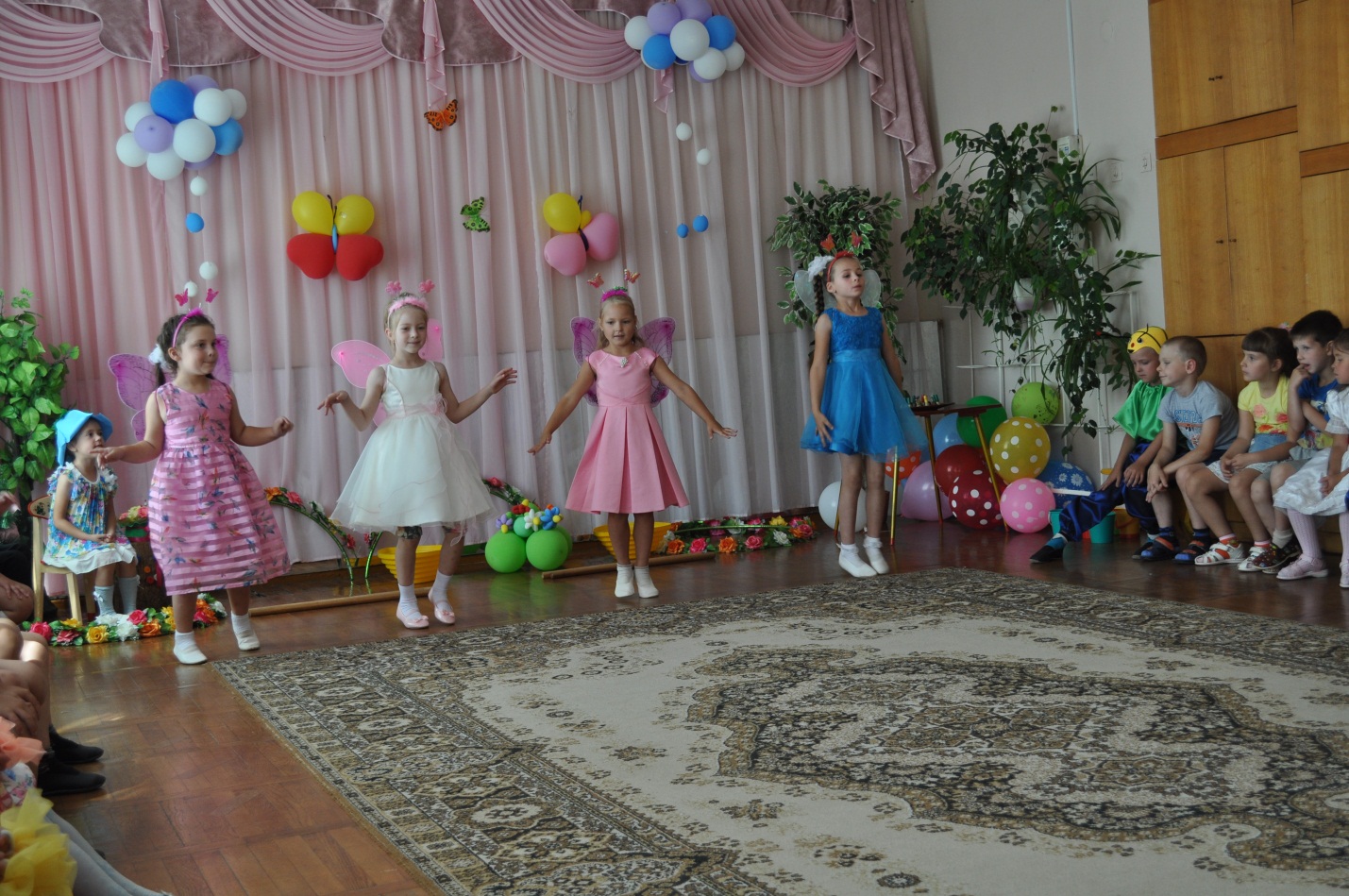 Танец мотыльков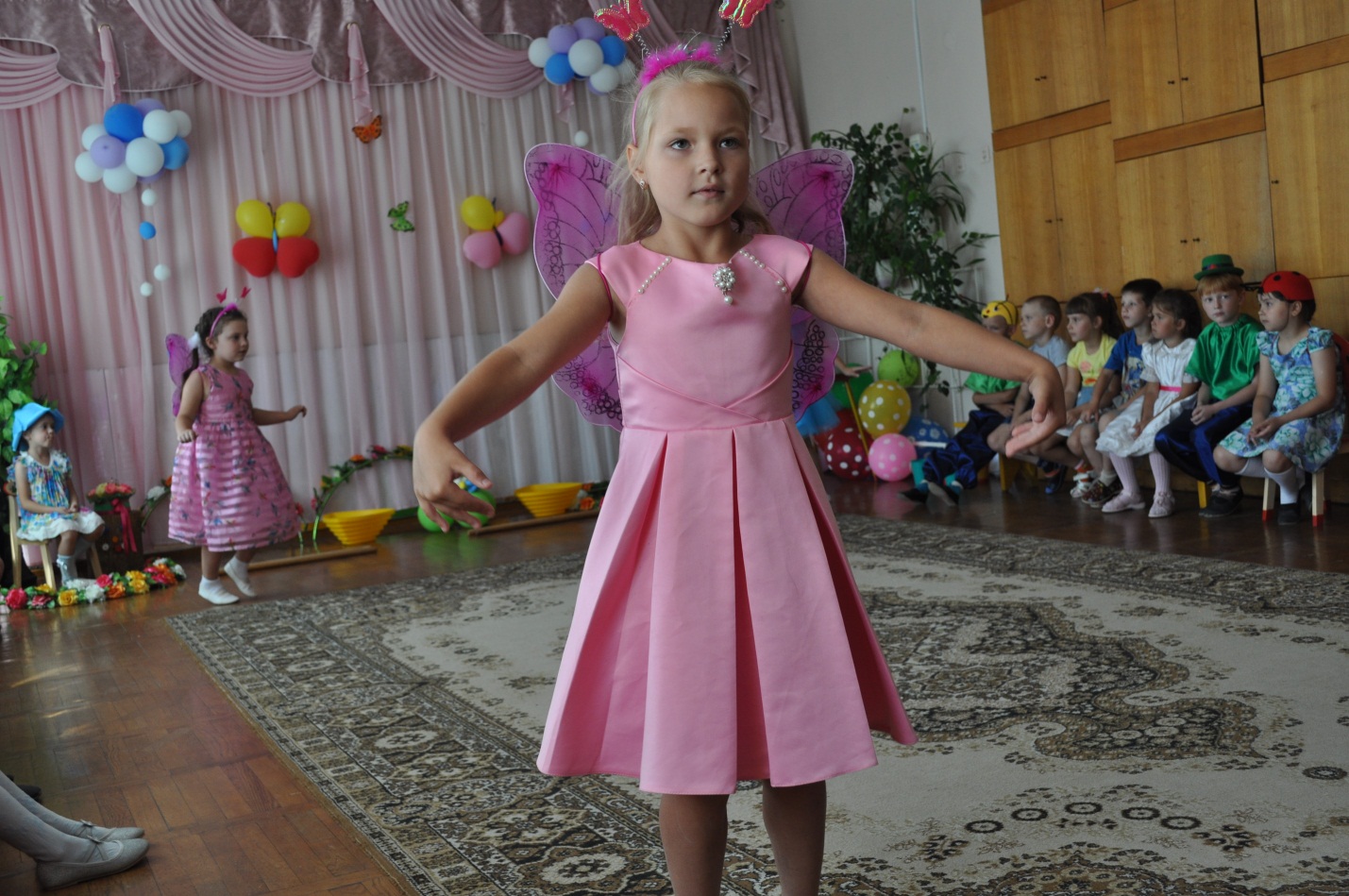 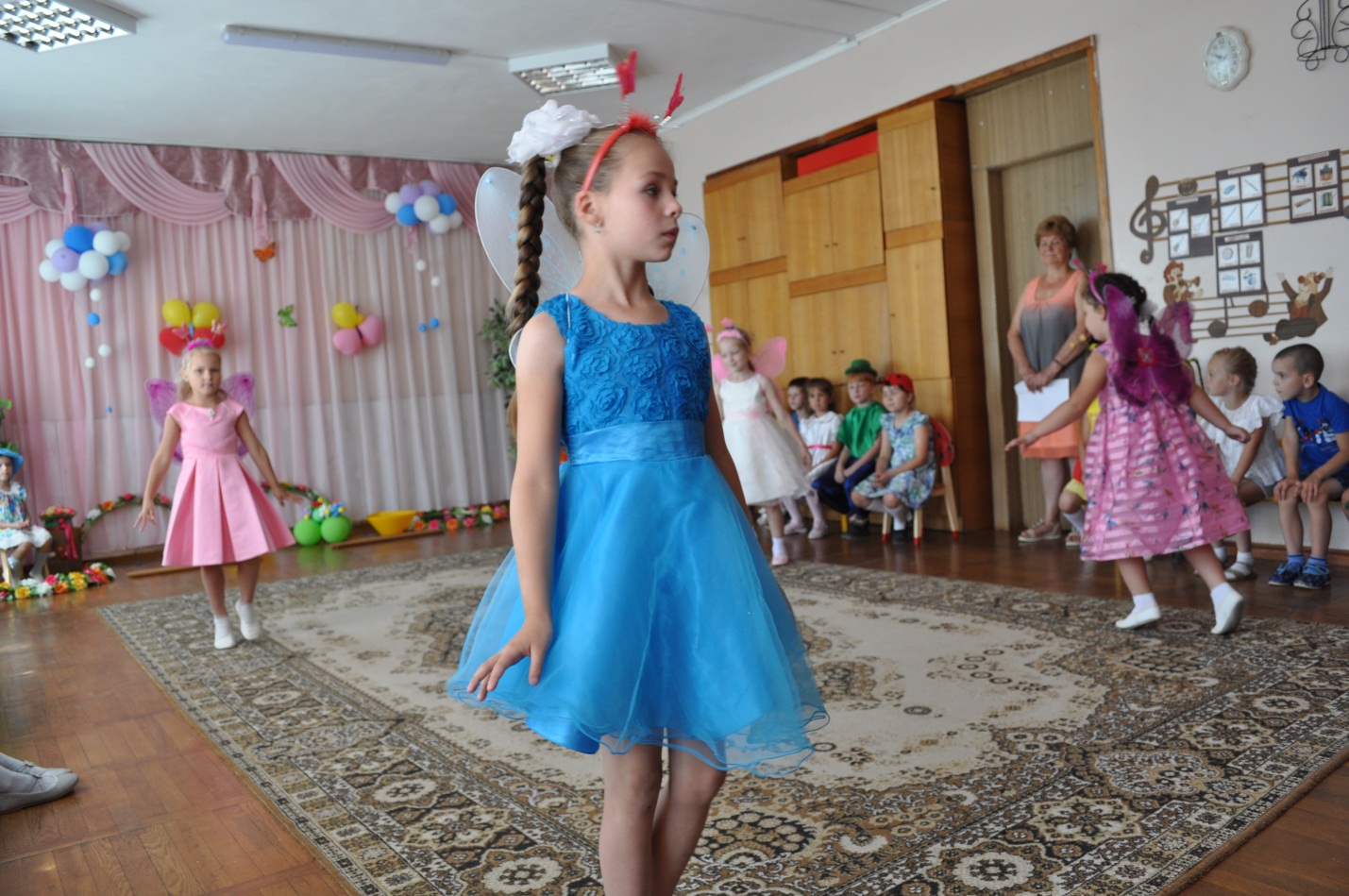 Муравьиная бригада исполняют танец с палками.  Дети группы «Ласточка»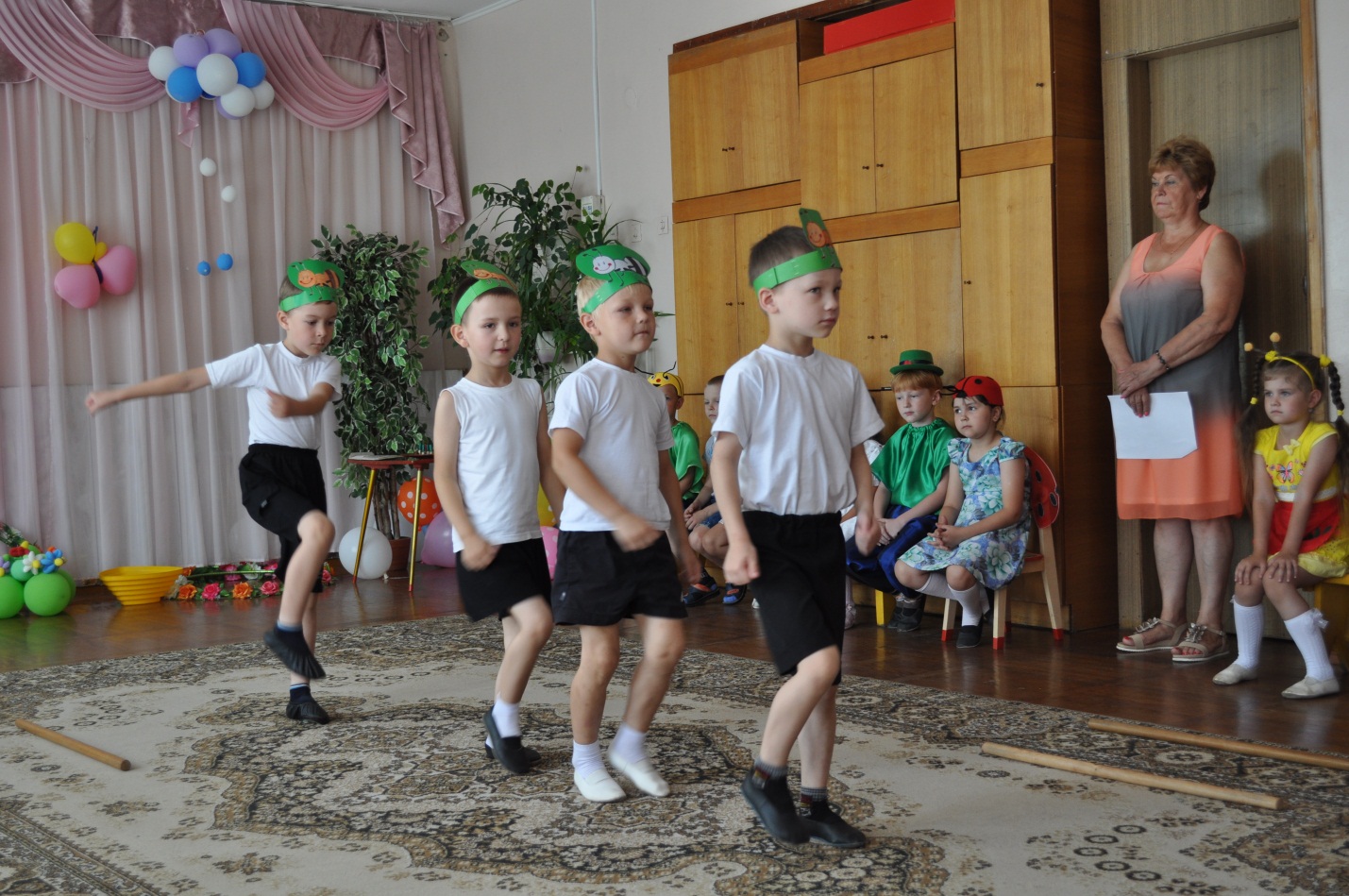 Летняя песенка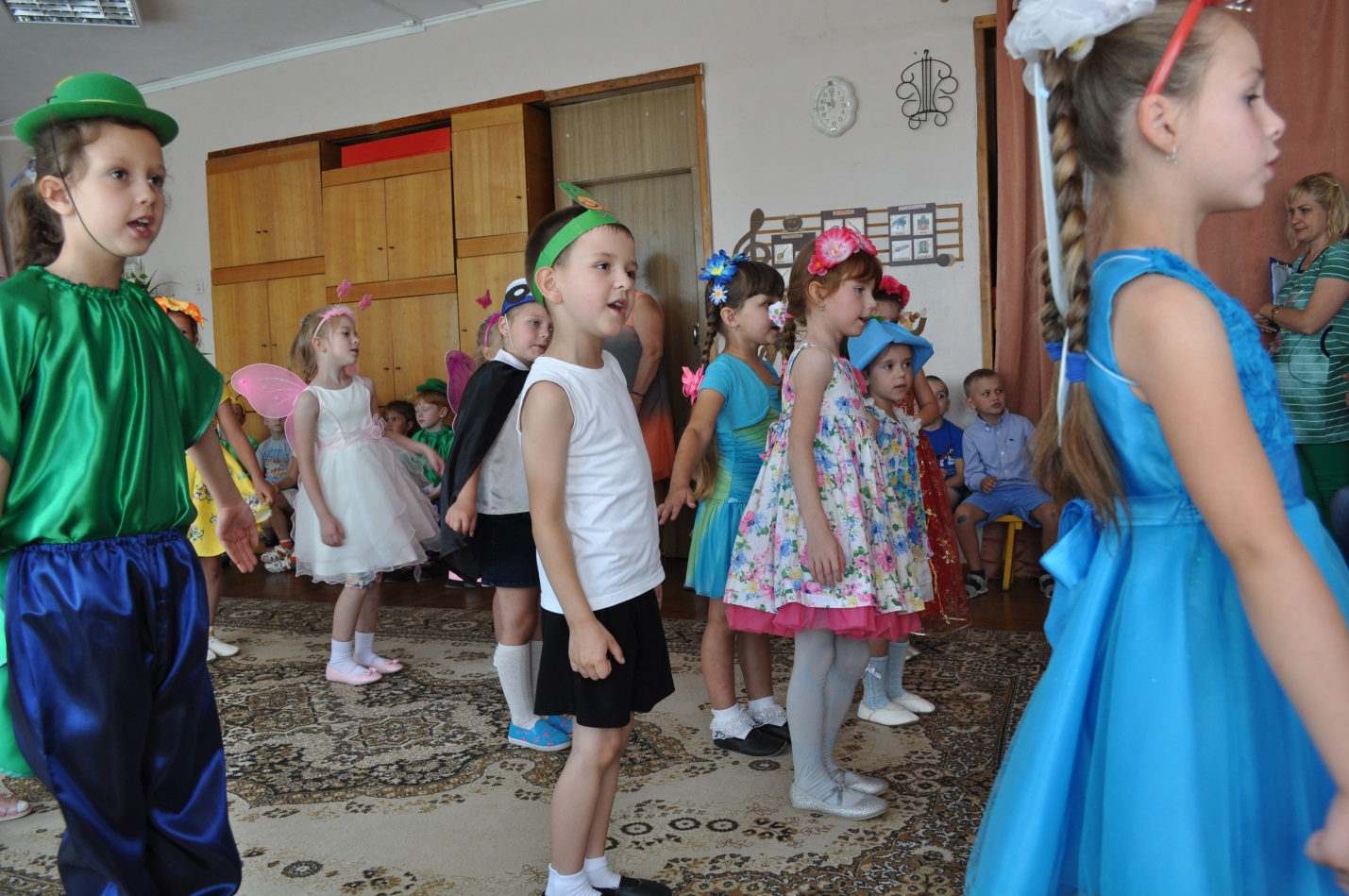 Ласточка на  праздник принесла воздушные шары! Дискотека с воздушными шарами!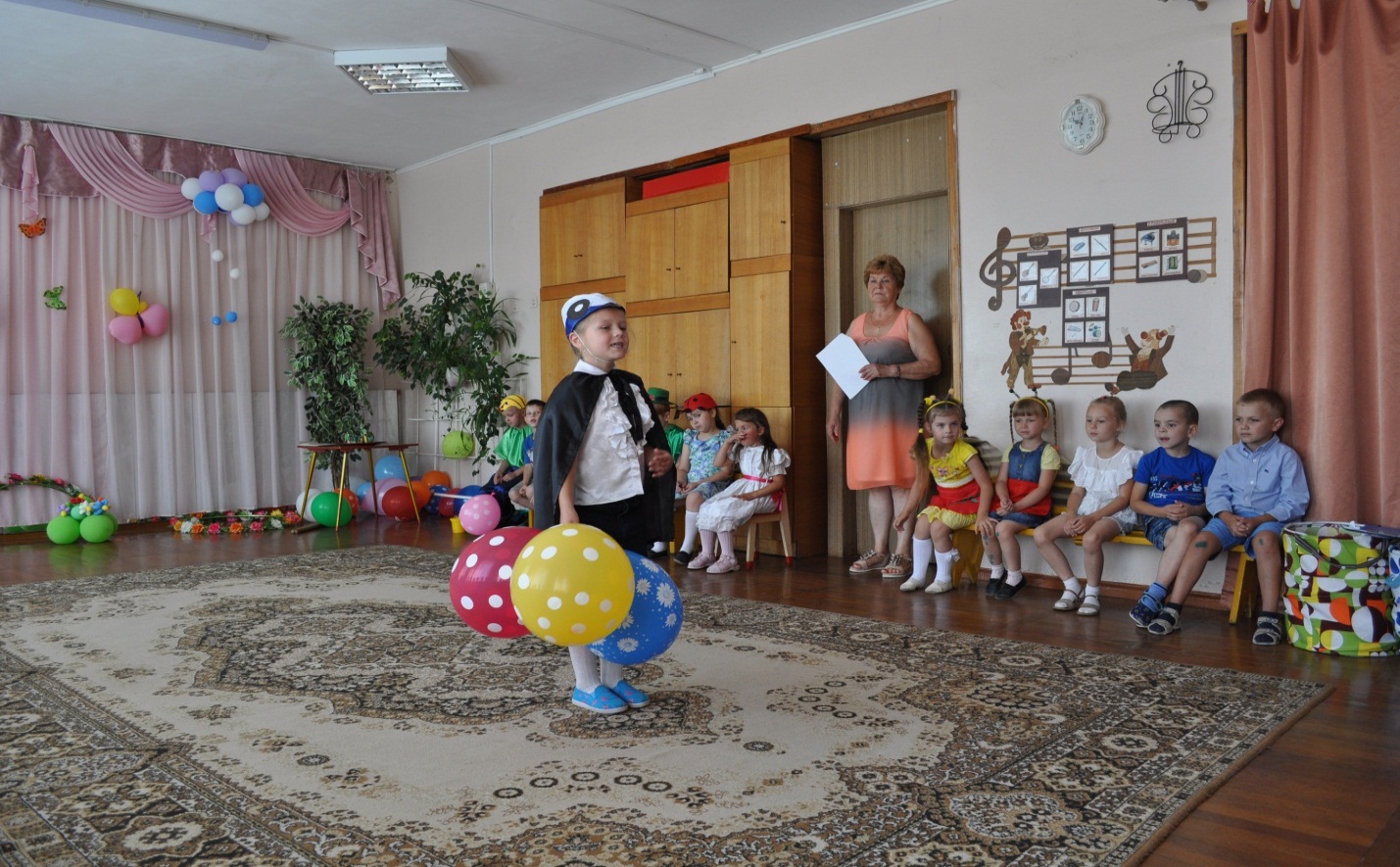 Дискот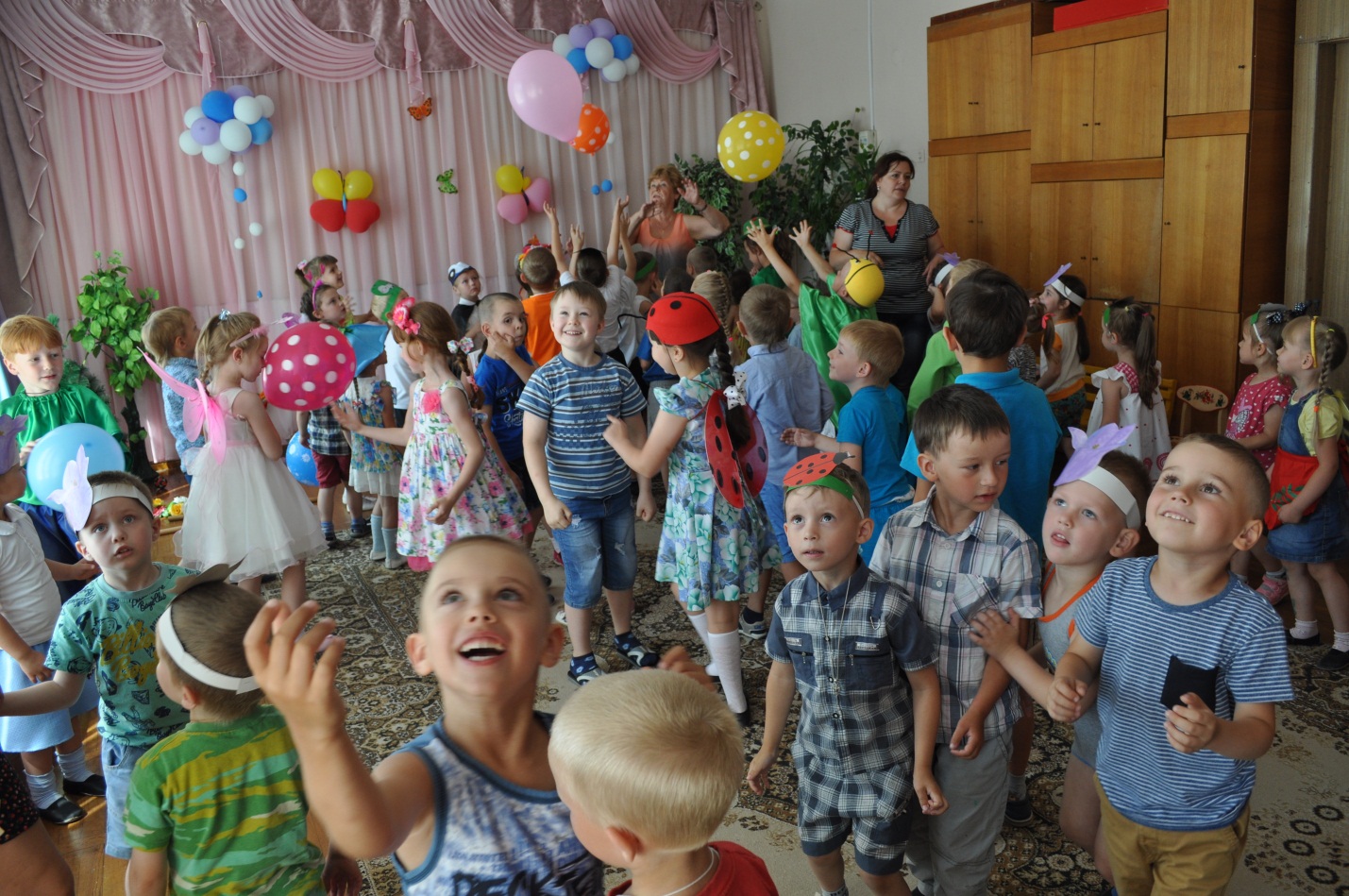 Дискотека